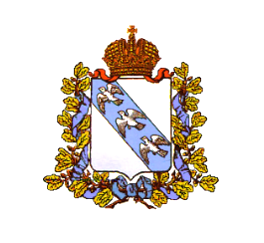 П Р И К А Зот _______________                                                                    № ______________г. КурскО включении выявленного объекта культурного наследия «Здание гражданского назначения, кон. XIX - нач. XX вв.», расположенного по адресу: Курская область, город Курск, улица Павлуновского, дом 48, в единый государственный реестр объектов культурного наследия (памятников истории и культуры) народов Российской Федерации в качестве объекта культурного наследия регионального значения «Больница и амбулатория Курского уездного Земства имени цесаревича Алексея Николаевича Романова» и утверждении границ его территорииВ соответствии с Федеральным законом от 25 июня 2002 года                № 73-ФЗ «Об объектах культурного наследия (памятниках истории и культуры) народов Российской Федерации», Законом Курской области от 29 декабря 2005 года № 120-ЗКО «Об объектах культурного наследия Курской области», на основании акта государственной историко-культурной экспертизы, составленного по результатам государственной историко-культурной экспертизы от 01 декабря 2019 года, выполненной аттестованным государственным экспертом Е.В. Холодовой, ПРИКАЗЫВАЮ:1. Включить выявленный объект культурного наследия «Здание гражданского назначения, кон. XIX - нач. XX вв.», расположенный по адресу: Курская область, город Курск, улица Павлуновского, дом 48, в единый государственный реестр объектов культурного наследия (памятников истории и культуры) народов Российской Федерации в качестве объекта культурного наследия регионального значения «Больница и амбулатория Курского уездного Земства имени цесаревича Алексея Николаевича Романова», время создания – 1905 г., вид объекта – памятник, расположенного по адресу: Курская область, город Курск, улица Павлуновского, дом 48.2. Утвердить прилагаемые границы территории объекта культурного наследия регионального значения, указанного в пункте 1 настоящего приказа.3. Исключить из перечня выявленных объектов культурного наследия, расположенных на территории Курской области, выявленный объект культурного наследия «Здание гражданского назначения,   кон. XIX - нач. XX вв.», числящийся под порядковым номером 357.4. Контроль за исполнением настоящего приказа возложить на заместителя председателя комитета по охране объектов культурного наследия Курской области М.Ю. Глазкова.Председатель комитета по охране объектов культурного наследия                                      Курской области                                                                              И.А. МусьялАДМИНИСТРАЦИЯ КУРСКОЙ ОБЛАСТИКомитет по охране объектов культурного наследия
Курской области